ПРОЄКТ 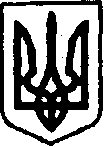 УКРАЇНАКЕГИЧІВСЬКА СЕЛИЩНА РАДАХХIХ СЕСІЯ VIIІ СКЛИКАННЯРІШЕННЯ15 квітня   2022 року             	      смт Кегичівка  		                      № 6452Про внесення змін до складу комісії 
з припинення юридичної особи КОМУНАЛЬНОГО ПІДПРИЄМСТВА «НАШ ДОБРОБУТ» КРАСНЕНСЬКОЇ СІЛЬСЬКОЇ РАДИ в результаті реорганізації шляхом приєднання 
до КЕГИЧІВСЬКОГО КОМУНАЛЬНОГО ПІДПРИЄМСТВА «КЕГИЧІВКА-СЕРВІС ПЛЮС»У зв’язку з кадровими змінами, керуючись статтями  4, 10, 25, 26, 31, 42, 59  Закону України «Про місцеве самоврядування в Україні», Кегичівська селищна радаВИРІШИЛА: Внести зміни до складу комісії з припинення юридичної особи КОМУНАЛЬНОГО ПІДПРИЄМСТВА «НАШ ДОБРОБУТ» КРАСНЕНСЬКОЇ СІЛЬСЬКОЇ РАДИ в результаті реорганізації шляхом приєднання 
до КЕГИЧІВСЬКОГО КОМУНАЛЬНОГО ПІДПРИЄМСТВА «КЕГИЧІВКА-СЕРВІС ПЛЮС», утвореної рішенням VІІІ сесії VІІІ скликання Кегичівської селищної ради від 26 березня 2021 року № 431, визначивши головою комісії Лідію ЛАТУН, головного бухгалтера КОМУНАЛЬНЕ ПРИДПИЄМСТВО «НАШ ДОБРОБУТ» КРАСНЕНСЬКОЇ СІЛЬСЬКОЇ РАДИ.Контроль за виконанням даного рішення покласти на постійну комісію 
з питань житлово-комунального господарства, транспорту, зв’язку, паливно-енергетичних питань, розвитку підприємництва, громадського харчування 
та побуту Кегичівської селищної ради (Олександр МАХОТКА).Кегичівський  селищний  голова          оригінал підписано    Антон ДОЦЕНКО